Admin url:


近期我们升级了后台  加强了安全度  所以请使用最新的账号密码登录管理网站哦

领头狼Jason 2017-12-1 09:16:39

https://www.profilepvc.com/leadwolfht 

beidi@dmin
EMbgbo6yY6J)gL8$%s^roLh@ 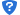 https://www.profilepvc.com/leadwolfhtbeidi@dmin Alilang888*
001.网站页面修改
http://cloud.video.taobao.com/play/u/91889991/p/1/e/1/t/1/49749379.swf
002.类目优化及新发产品

http://cloud.video.taobao.com/play/u/91889991/p/1/e/1/t/1/49749394.swf
003.网站安全询盘数据

http://cloud.video.taobao.com/play/u/91889991/p/1/e/1/t/1/49749496.swf